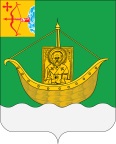 АДМИНИСТРАЦИЯ ЮРЬЯНСКОГО РАЙОНАКИРОВСКОЙ ОБЛАСТИРАСПОРЯЖЕНИЕ31.03.2017                                                                                           	 № 205-рпгт ЮрьяО назначении ответственного за осуществление обработки общедоступной информации, размещенной муниципальными служащими в информационно-телекоммуникационной сети «Интернет»В соответствии с частью 3 статьи 15. Г Федерального закона от 02.03.2007 года - № 25-ФЗ «О муниципальной службе в Российской Федерации», частью 3 статьи 15.3 Закона Кировской области от 08.10.2007 года № 171 -30 «О муниципальной службе в Кировской области»: Назначить ведущего специалиста по кадрам управления организационной и кадровой работы администрации района Топоркову Марию Николаевну ответственной за обработку общедоступной информации, размещенной претендентами на замещение должностей муниципальной службы и муниципальными служащими администрации района, ее структурных подразделений и отраслевых органов, в информационно-телекоммуникационной сети «Интернет».Глава Юрьянского районаКировской области    А.Ю. Потапенко